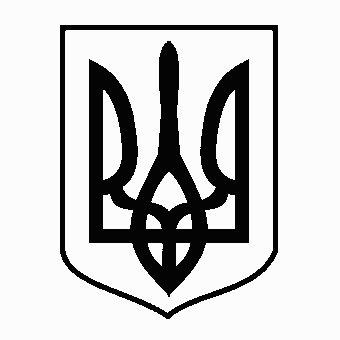 У К Р А Ї Н АЖовківська міська радаЛьвівського району Львівської області21-ша сесія VIII- го демократичного скликанняРІШЕННЯвід  23.12.2021р.       № 27                                                                           м. ЖовкваПро затвердження «Програми забезпечення пожежної, техногенної безпеки та цивільного захисту закладів освіти Жовківської міської ради на 2022-2026 роки»Відповідно до статті 26 Закону України «Про місцеве самоврядування в Україні», враховуючи висновки постійних комісій з питань планування соціально-економічного розвитку, бюджету, фінансів, інвестицій, торгівлі, послуг та розвитку підприємництва, комісії охорони здоров’я, освіти, науки, культури, мови, прав національних меншин, міжнародного співробітництва, інформаційної політики, молоді, спорту, туризму та соціального захисту населення Жовківська міська рада В И Р І Ш И Л А: Затвердити Програму забезпечення пожежної, техногенної безпеки та цивільного захисту закладів освіти Жовківської міської ради на 2022- 2026 роки, що додається. Фінансовому відділу Жовківської міської ради  передбачати кошти для реалізації Програми забезпечення пожежної, техногенної безпеки та цивільного захисту закладів освіти Жовківської міської ради на 2022- 2026 роки. Контроль за виконанням рішення покласти на постійні Комісії з питань планування соціально-економічного розвитку, бюджету, фінансів, інвестицій, торгівлі, послуг та розвитку підприємництва (Кожушко М.П.) та охорони здоров’я, освіти, науки, культури, мови, прав національних меншин, міжнародного співробітництва, інформаційної політики, молоді, спорту, туризму та соціального захисту населення. (Чурій І.С.) Міський голова                                                                         Олег ВОЛЬСЬКИЙДодаток до рішення Жовківської міської радивід 23.12.2021. № 27Програма
забезпечення пожежної, техногенної безпеки та цивільного захисту закладів освіти Жовківської міської ради на 2022-2026 роки	Паспорт програмиСекретар засідання						        Богдан СКОРОПАДI. Загальна частинаПрограма забезпечення пожежної, техногенної безпеки та цивільного захисту закладів освіти Жовківської міської ради на 2022-2026 роки (далі – Програма) розроблена на підставі: Конституції України, Кодексу цивільного захисту України, Закону України «Про місцеве самоврядування в Україні», Закону України «Про пожежну безпеку», Закону України «Про об’єкти підвищеної небезпеки», Постанови Кабінету Міністрів України №11 від 09.01.2014 року «Про затвердження Положення про єдину державну систему цивільного захисту», Постанови КМУ від 30.09.2015р. №775 «Про затвердження Порядку створення та використання матеріальних резервів для запобігання і ліквідації наслідків надзвичайних ситуацій», Правил пожежної безпеки для навчальних закладів та установ системи освіти України, затверджених наказом Міністерства освіти і науки України від15.08.2016 р. № 974, зареєстрованого в Міністерстві юстиції України 08.09.2016р. за № 1229/29359 та інших нормативно-правових актах в сфері забезпечення пожежної, техногенної безпеки та цивільного захисту населення.Питання забезпечення пожежної, техногенної безпеки та цивільного захисту у закладах освіти не втрачає актуальності протягом останніх років. Зношеність обладнання, відсутність або несправність автоматичних систем протипожежного захисту, потреба в заміні або ремонті системи електропостачання та дообладнані первинними засобами пожежогасіння не перший рік характерне для закладів освіти.  Надзвичайно серйозною проблемою залишається забезпечення надійного протипожежного захисту закладів освіти громади де існує потенційна загроза  виникнення пожеж. Зважаючи, що питання забезпечення пожежної безпеки суб’єкта господарювання покладається на власників та керівників таких суб’єктів господарювання (частина третя статті 55 Кодексу цивільного захисту України), проблеми пожежної та техногенної безпеки, захисту населення і територій від надзвичайних ситуацій є складовою частиною національної безпеки, вони потребують здійснення першочергових заходів, на виконання яких розроблена ця Програма.II. Мета програмиМетою Програми є :забезпечення захисту життя і здоров’я  населення, зокрема  учасників  освітнього  процесу;забезпечення належного  захисту  будівель , споруд , майна закладів освіти від пожеж, надзвичайних ситуацій техногенного та природного характеру, підвищення рівня протипожежного захисту, створення сприятливих умов для реалізації державної політики у сфері пожежної, техногенної безпеки та захисту населення;приведення стану протипожежного захисту закладів освіти Жовківської міської ради у відповідність до вимог нормативно-правових актів у сфері забезпечення пожежної, техногенної безпеки та цивільного захисту.III. Завдання програмиПершочерговими завданнями Програми є:* створення єдиної системи забезпечення пожежної та техногенної безпеки закладів освіти Жовківської міської ради;* забезпечення належного виконання рішень органів державної влади та органу місцевого самоврядування щодо підвищення протипожежного захисту та техногенної безпеки закладів освіти;* належне протипожежне оснащення закладів освіти Жовківської міської ради, відповідно до ДБН В.2.5-5662014, зокрема системами протипожежного захисту «Системи протипожежного захисту», а саме: автоматичною пожежною сигналізацією;* підвищення рівня обізнаності учасників освітнього процесу шляхом вивчення правил пожежної та техногенної безпеки в закладах освіти та за місцем проживання, правил поведінки на воді, активного залучення до цієї роботи засобів масової інформації;Заходи з виконання завдань Програми наведені в додатках.IV. Очікувані результатиРезультатами виконання завдань, передбачених Програмою, спрямованих на забезпечення пожежної та техногенної безпеки, захисту учасників освітнього процесу  від надзвичайних ситуацій, мають бути: * покращення  рівня протипожежного оснащення закладів освіти Жовківської міської ради відповідно до ДБН В.2.5-5662014, належного захисту будівель , споруд , майна закладів освіти від надзвичайних ситуацій техногенного та природного характеру;* удосконалення механізму проведення моніторингу і прогнозування виникнення надзвичайних ситуацій та подій; * своєчасне виявлення надзвичайних ситуацій, оповіщення населення, зокрема  учасників освітнього процесу  у разі їх виникнення;* зниження ризиків виникнення надзвичайних ситуацій та загроз, пов'язаних з пожежами і аваріями, небезпечними для життя і здоров'я учасників освітнього процесу  та створення безпечних  умов здобуття дошкільної , повної загальної середньої , позашкільної освіти;* створення надійних гарантій безпечного функціонування закладів освіти , їх протипожежної, технологічної та техногенної безпеки*підвищення ефективності використання коштів, що спрямовуються на здійснення заходів захисту населення і територій від надзвичайних ситуацій техногенного та природного характеру.V. Фінансове забезпечення програмиЗабезпечення реалізації заходів, передбачених Програмою, здійснюватиметься за рахунок коштів місцевого, державного бюджету (зокрема субвенції з державного бюджету на забезпечення пожежної безпеки в закладах освіти, державних цільових програм), громадських організацій, інших джерел, не заборонених законодавством.Прогнозовані обсяги фінансування для розв'язання проблем, передбачених Програмою, визначаються, виходячи із фінансових можливостей громади та можуть щорічно коригуватись відповідно до затверджених показників на відповідний рік.У разі економії коштів , спрямованих на виконання конкретного заходу Програми, ці кошти можуть бути скеровані на виконання інших заходів, передбачених  Програмою відповідно до законодавства.VI. Механізм управління та здійснення контролю за виконанням програми.          Координація виконання заходів Програми покладається на Відділ освіти Жовківської міської ради, Відділ з питань надзвичайних ситуацій , цивільного захисту, мобілізаційної роботи, взаємодії з правоохоронними органами та екології Жовківської міської ради (згідно  розподілу обов’язків).Загальний контроль за реалізацією Програми здійснює постійна депутатська Комісія з питань  з питань охорони здоров’я, освіти, науки, культури, мови, прав національних меншин, міжнародного співробітництва, інформаційної політики, молоді, спорту, туризму та соціального захисту населення та постійна Депутатська комісія з питань планування соціально-економічного розвитку, бюджету, фінансів, інвестицій, торгівлі, послуг та розвитку підприємництва Жовківської міської ради. Строки та форми звітності передбачають інформування депутатів міської ради про хід виконання Програми в кінці кожного року , які охоплює Програма.Секретар засідання						        Богдан СКОРОПАДДодаток 1 
до Програми забезпечення пожежної, техногенної безпеки та цивільного захисту в закладах  освіти Жовківської міської ради на 2022-2026 рокиОсновні інформаційно-просвітницькі заходи, передбачені   Програмою забезпечення пожежної, техногенної безпеки  та цивільного захисту в закладах освіти  Жовківської міської  територіальної громади   на 2022-2026 рокиПроведення у закладах освіти Тижнів знань з основ безпеки життєдіяльності, Днів  цивільного захисту із практичними заняттями на протипожежну тематику, відпрацювання навичок дій при аварійних ситуаціях, використання засобів захисту, надання першої домедичної допомоги у разі нещасного випадку з залученням усіх учасників освітнього процесу.                 Заклади освіти 2022-2026 рокиПроведення, не рідше одного разу на півроку, практичних тренувань персоналу закладів освіти з відпрацюванням дій на випадок пожежі. Заклади освіти 2022-2026 рокиЗабезпечення своєчасного проходження навчання з подальшою перевіркою знань відповідальних за пожежну безпеку в закладах освіти.Відділ освіти, Заклади освіти 2022-2026 рокиПроведення на батьківських зборах профілактичних бесід щодо обережного поводження дітей з вогнем, легкозаймистими речовинами, електричними приладами, піротехнікою.Заклади освіти 2022-2026 рокиУтримання в належному стані та поновлення планів евакуації закладів освіти, інформаційних вказівників, наклейок на протипожежну тематику.Заклади освіти 2022-2026 рокиОрганізація проведення в закладах загальної середньої освіти  конкурсу на кращий дитячий малюнок із протипожежної тематики.Заклади освіти 2022-2026 рокиВиготовлення та презентація відеоролика соціального характеру на протипожежну тематику в закладах освіти.Заклади освіти 2022-2026 рокиЗ метою ознайомлення населення з правилами пожежної безпеки, на сайті  міської ради періодично висвітлювати інформацію з  проблемних питань у сфері пожежної безпеки.Відділ з питань надзвичайних ситуацій, цивільного захисту, мобілізаційної роботи, взаємодії з правоохоронними органами та екології Жовківської міської радиСекретар засідання						        Богдан СКОРОПАДДодаток 2 до Програми забезпечення пожежної, техногенної безпеки та цивільного захисту в закладах  освіти Жовківської міської ради на 2022-2026 рокиЗаходи , щодо покращення матеріального забезпечення пожежної , техногенної безпеки та цивільного захисту закладів освіти Жовківської міської ради на 2022-2026 роки.Тис. грн.Секретар засідання						        Богдан СКОРОПАДІніціатор розроблення 
Програми:Відділ освіти Жовківської міської радиНормативно-правова базаКонституція України, Кодекс цивільного захисту України, Закон України «Про місцеве самоврядування в Україні», Закон України «Про пожежну безпеку», Закон України «Про об’єкти підвищеної небезпеки», Постанова Кабінету Міністрів України № 11 від 09.01.2014 року «Про затвердження Положення про єдину державну систему цивільного захисту», Постанова Кабінету Міністрів України від 30.09.2015р. № 775 «Про затвердження Порядку створення та використання матеріальних резервів для запобігання і ліквідації наслідків надзвичайних ситуацій», Правила пожежної безпеки для навчальних закладів та установ системи освіти України, затверджених 
наказом Міністерства освіти і науки України від 15.08.2016р. N974, зареєстрованого в Міністерстві юстиції України 08.09.2016 р. за N1229/29359.Розробник ПрограмиВідділ освіти Жовківської міської радиВідповідальний виконавець ПрограмиВідділ освіти Жовківської міської ради, Відділ з питань надзвичайних ситуацій, цивільного захисту, мобілізаційної роботи, взаємодії з правоохоронними органами та екології Жовківської міської ради.Учасники ПрограмиВідділ освіти Жовківської міської ради, Відділ з питань надзвичайних ситуацій, цивільного захисту, мобілізаційної роботи, взаємодії з правоохоронними органами та екології Жовківської міської ради, фінансовий відділ Жовківської міської ради, заклади дошкільної, повної загальної середньої, позашкільної освіти.6.Терміни реалізації 
Програми2022-2026 роки7.Основні джерела фінансування  Програми місцевий бюджет, державний бюджет, позабюджетні надходження закладів освіти, добровільні внески у вигляді коштів, матеріальних цінностей, одержаних від підприємств, установ, організацій, фізичних осіб, інші джерела, не заборонені законодавством.8. Загальний обсяг фінансових ресурсів, необхідних  для реалізації  Програми в повному обсязіВ межах виділених коштів 14679,80 тис. грн.№ з.п.Найменування заходуВиконавціПрогнозовані обсяги фінансування за роками тис. грн.Прогнозовані обсяги фінансування за роками тис. грн.Прогнозовані обсяги фінансування за роками тис. грн.Прогнозовані обсяги фінансування за роками тис. грн.Прогнозовані обсяги фінансування за роками тис. грн.Всього2022202320242025    20261.Обладнання приміщень системами протипожежного захисту відповідно до ДБН В.2.5-56:2014 "Системи протипожежного захисту" (включно з розробкою ПКД )Відділ освіти, керівники закладів освіти 1776,01776,01776,01776,01776,08880,02Захист будівлі від прямих попадань блискавки і вторинних її проявівВідділ освіти , керівники закладів освіти370,0370,0370,0370,0370,01850,03Забезпечення приміщень закладів освіти необхідною кількістю первинних засобів пожежогасіння, приведення в робочий стан вогнегасників (проведення їх інвентаризації), укомплектування пожежних щитів необхідним інвентарем.Відділ освіти , керівники закладів освіти13,0413,0413,0413,0413,0465,24Забезпечення території закладів освіти, а також будинків, споруд,,приміщень відповідними знаками безпеки.Відділ освіти , керівники закладів освіти0,120,120,12120,00,120,65Забезпення працівників закладів освіти засобами колективного та індивідуального захистуВідділ освіти , керівники закладів освіти34,034,034,034,034,0170,06З`єднання, відгалуження та окінцювання жил проводів і кабелів здійснити  за допомогою опресування, зварювання, паяння або затискачівВідділ освіти , керівники закладів освіти28,028,028,028,028,0140,07Проведення замірів опору ізоляції електричних мереж та електроустановокВідділ освіти , керівники закладів освіти74,074,074,074,074,0370,08Забезпечення евакуаційним освітленням сходові клітки , внутрішні сходи , коридориВідділ освіти , керівники закладів освіти310,0310,0310,0310,0310,01550,09Обробка дерев’яних конструкцій горищ вогнезахисній обробціВідділ освіти, керівники закладів освіти1330,0324,01654,03935,162929,162605,162605,162605,1614679,80